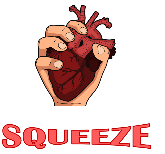 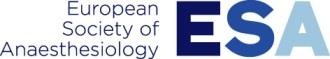 		This is for local use only – Do not send this back to ESA secretariatSQUEEZE Appendix 5 – Patient Log sheet v1.0 13FEB2020StudySQUEEZE - Clinicaltrials.gov ID: # NCT03805230SQUEEZE - Clinicaltrials.gov ID: # NCT03805230SQUEEZE - Clinicaltrials.gov ID: # NCT03805230Site Principal Investigator's Name:SitePatient study subject IDPatient NamePatient Date of Anaesthesia